3Ｄハーバリウム　ワークショップ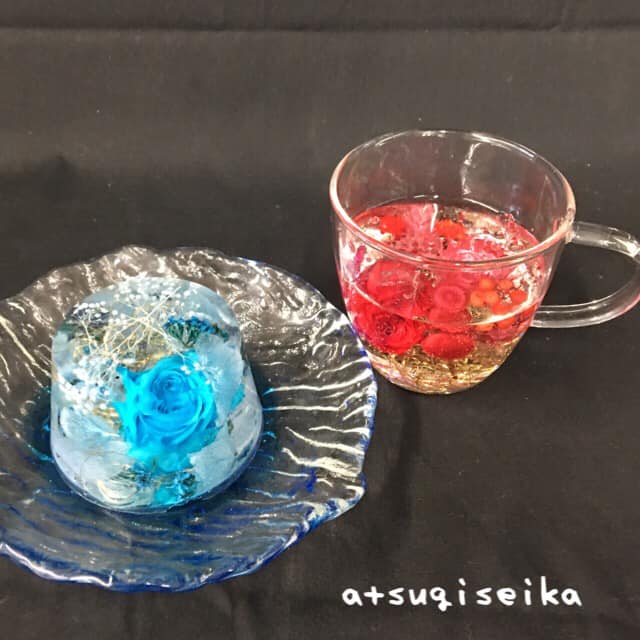 3Ｄハーバリウムワークショップ新商品の固まるシリコンオイルを使って、進化したハーバリウムで想像力を楽しみましょう。内容：3Ｄハーバリウム作り体験ワークショップ（説明＋2作品制作）ゼリーカップ型×１・グラス入り×１　計２作品制作。開催日時：3月24日（日）13：00～16：00　2時間程度開催場所：福元館　定員：10名参加料金：10000円（講師料・材料費・ドリンク・お茶菓子付）※画像はイメージです。花材・器等入荷状況により異なります。※予約制となります。店舗までお電話でご予約ください。【主催・お申込み】(株)厚木生花　https://www.atsugi-seika.com/神奈川県厚木市中町2-12-21　（アミューあつぎとなり）ＴＥＬ046-221-0952　/　ＦＡＸ046-223-6819